「食べよう！使おう！松山産」掲載申込書申込書の提出にあたって、募集要領を十分確認し同意のうえ、申し込みます。１．申込者の情報２．掲載内容　・次ページ以降にご回答いただいた内容を掲載します。　・ご回答いただいた内容をそのまま掲載する予定ですが、文章の表現を統一する関係で、文章の一部を変更させていただく場合もありますので、あらかじめご了承ください。　・申込書の内容は、本掲載のみに使用します。　・掲載イメージは下の画像のとおりです。（今後、変更する場合もあります。）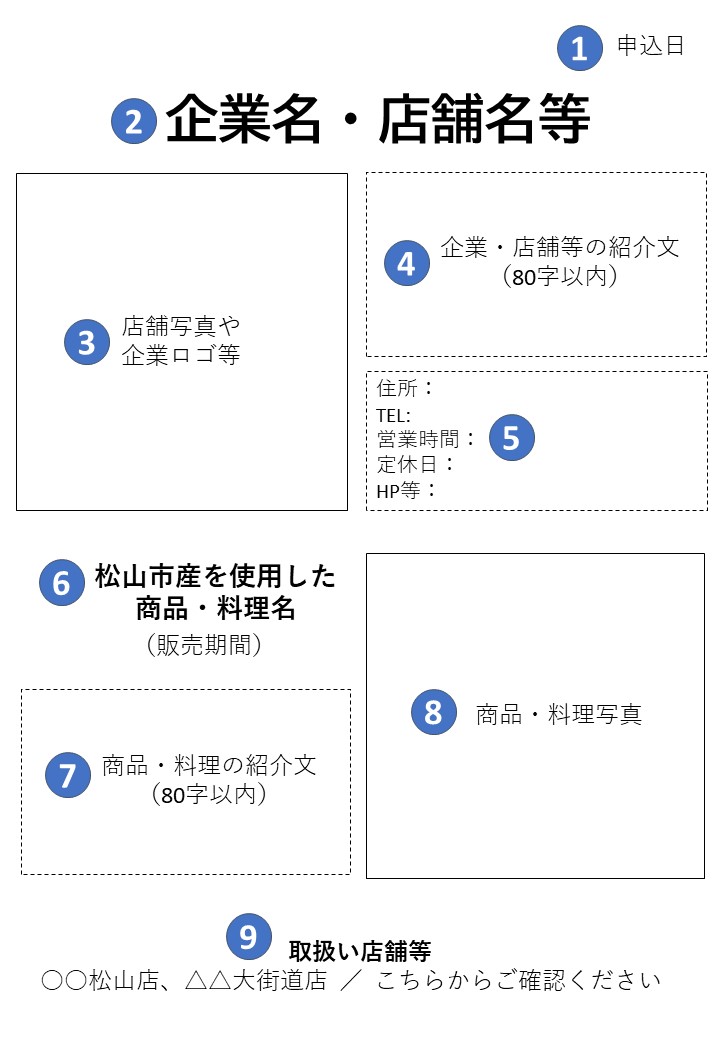 住    所フリガナ企業・団体名代表者役職名フリガナ代表者役職名代表者氏名担当者フリガナ担当者担当者氏名電話番号FAX番号Ｅ－Ｍａｉｌ希望する掲載ジャンル食べられるお店　　買えるお店食べられるお店　　買えるお店➊申込日※申込日時点の内容として掲載します❷企業名・店舗名等❸店舗写真や企業ロゴ等・店舗の外観や企業ロゴ等の企業・店舗等を紹介するための画像データをご提出ください。・掲載の都合上、縦横比は１：１でお願いします。（１：１でない場合は、トリミングさせていただく場合がありますので、ご了承ください。）・店舗の外観や企業ロゴ等の企業・店舗等を紹介するための画像データをご提出ください。・掲載の都合上、縦横比は１：１でお願いします。（１：１でない場合は、トリミングさせていただく場合がありますので、ご了承ください。）❹企業・店舗等の紹介文※80字以内❺住所や電話番号等の詳細情報住所❺住所や電話番号等の詳細情報電話番号❺住所や電話番号等の詳細情報営業時間❺住所や電話番号等の詳細情報定休日❺住所や電話番号等の詳細情報ホームページ等のURL❻松山市産を使用した商品・料理名等商品・料理名❻松山市産を使用した商品・料理名等販売期間　　通年　　・　　期間限定（毎年　　　月～　　　月）❼商品・料理の紹介文※80字以内❽商品・料理写真・商品や料理の画像データをご提出ください。・掲載の都合上、縦横比は１：１でお願いします。（１：１でない場合は、トリミングさせていただく場合がありますので、ご了承ください。）・商品や料理の画像データをご提出ください。・掲載の都合上、縦横比は１：１でお願いします。（１：１でない場合は、トリミングさせていただく場合がありますので、ご了承ください。）❾取扱い店舗等※❷で回答した店舗以外でも販売・提供している場合に記載